Games and Sports – WorksheetMatch the TuneThere are twelve pictures and each picture matches the name of a tune.  You have to work out which picture goes with which tune.  These are the list of tunes that you are looking to match.  The list is not in the same order as the pictures:Karma Chameleon  - by Boy GeorgeRiding in my car – by MadnessLeaving on a jet plane – by John DenverI want candy – by Bow Wow WowRabbit – by Chas and DaveWho let the dogs out? – by the Baha MenButterfly fly away – by Miley CyrusThese boots are made for walking – by Nancy SinatraFirestarter – by ProdigyRing my bell – by Anita WardUmbrella – by RhiannaYMCA – by The Village PeopleYou could print the pictures and then use counters, buttons or even pieces of dried pasta to place on the pictures when you think you know the answer.  You could also play the game with friends and family with one of you reading out the names and the others trying to guess the right picture.  Or you could work as a team and find the answers together. Have fun!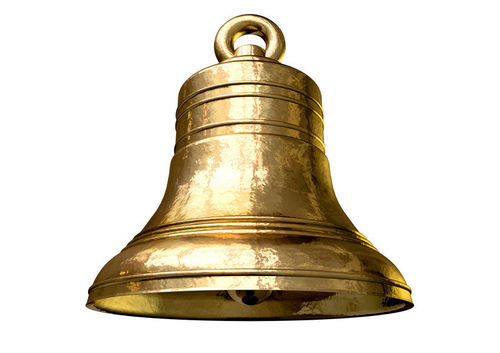 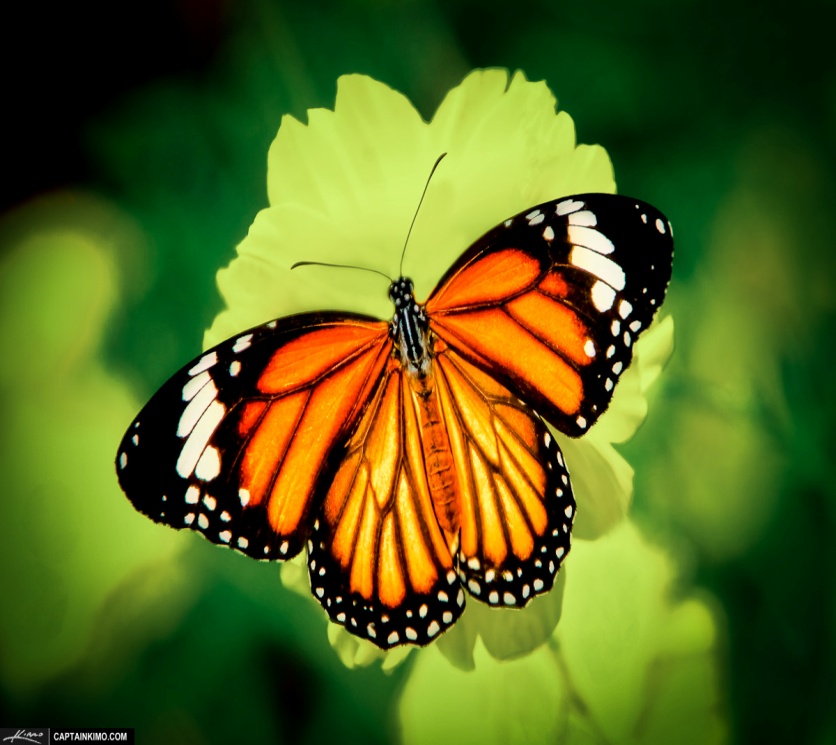 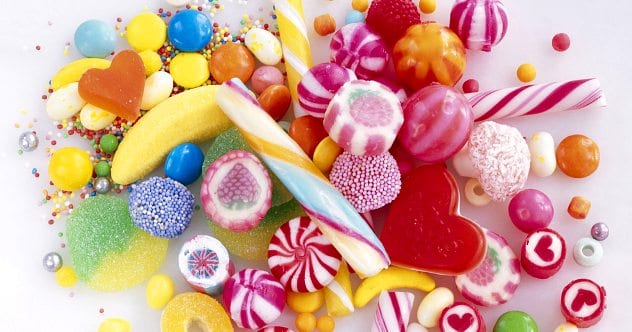 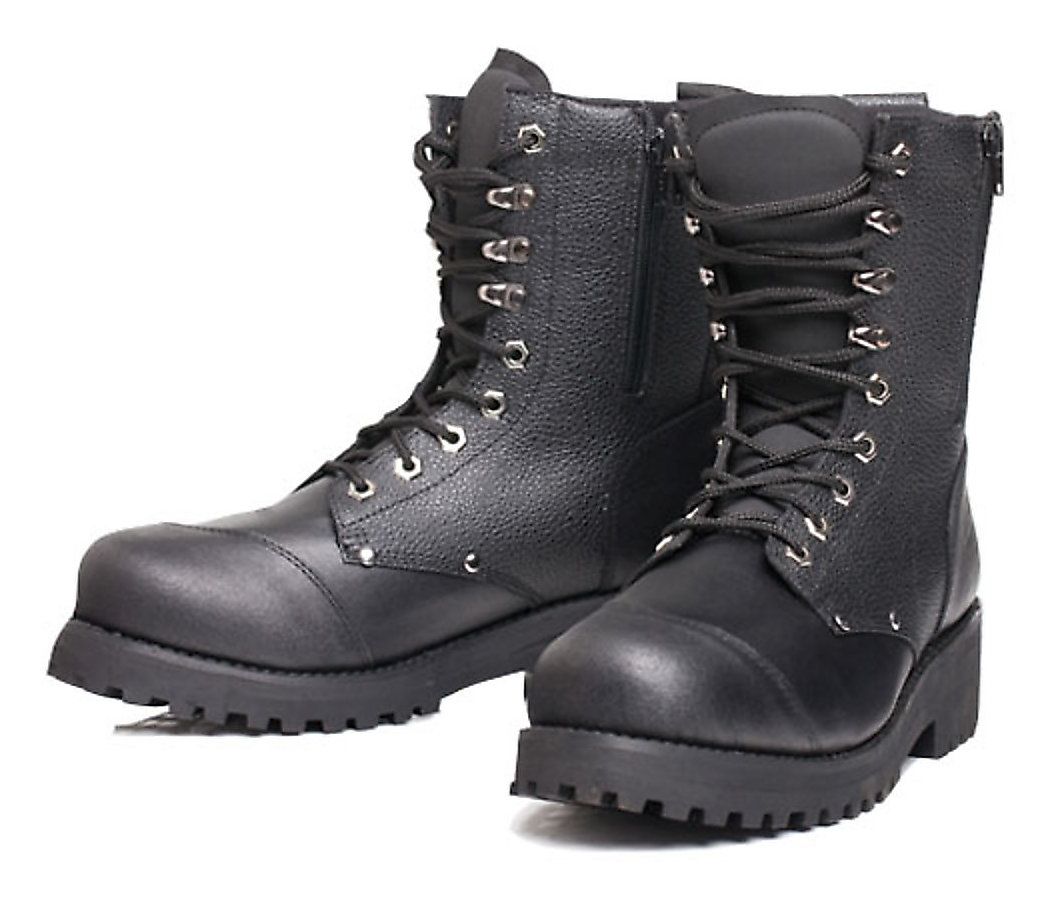 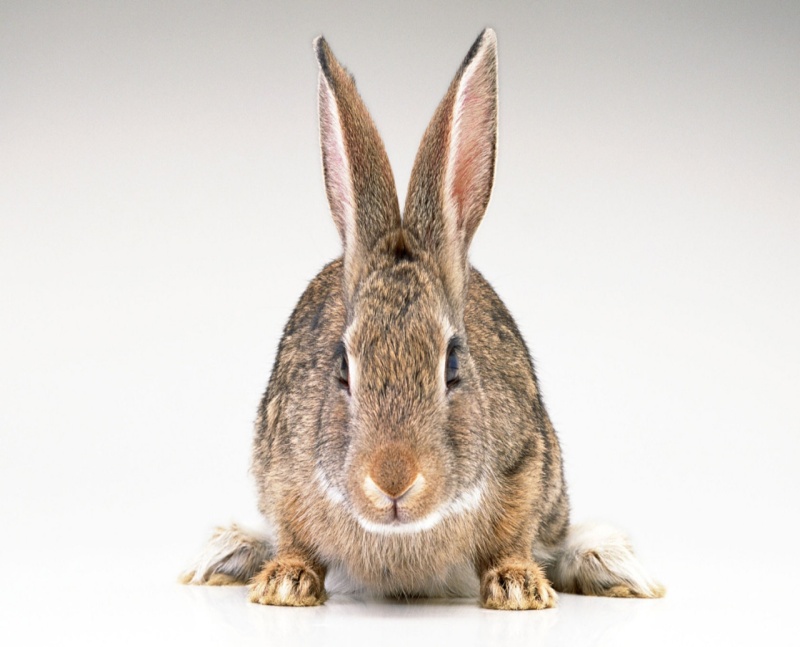 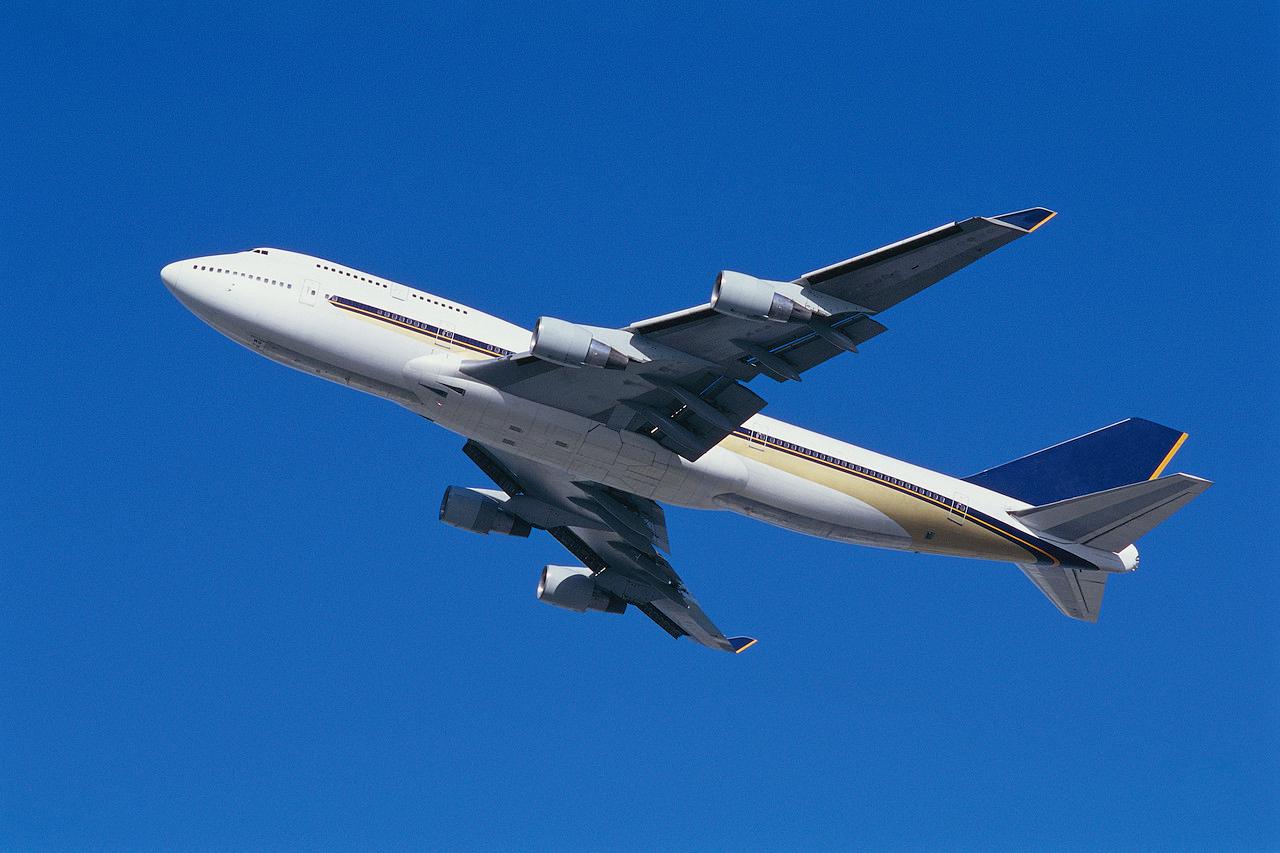 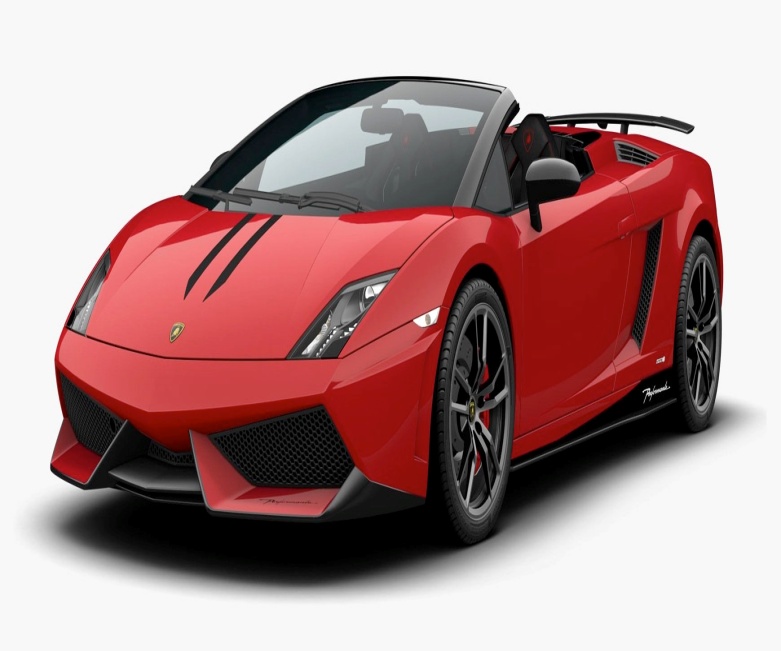 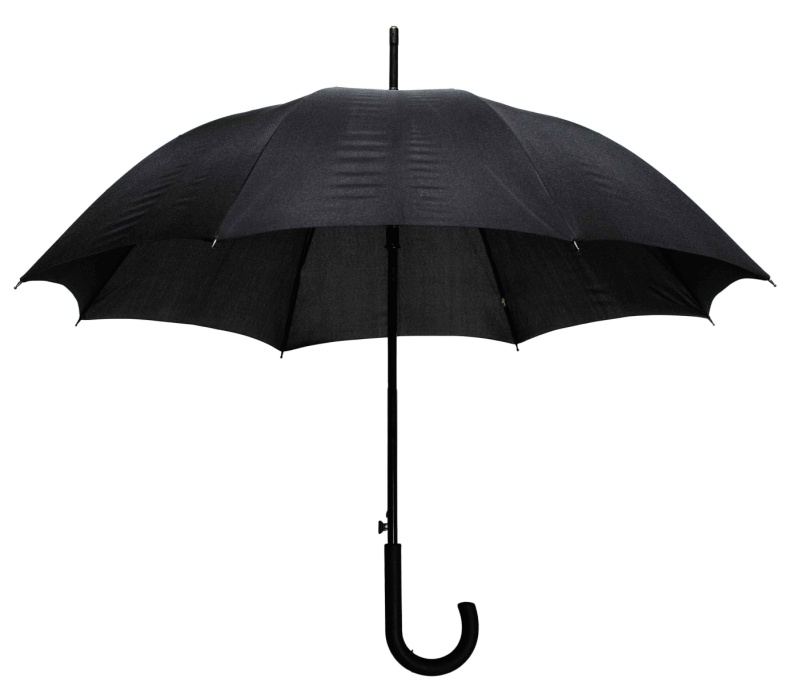 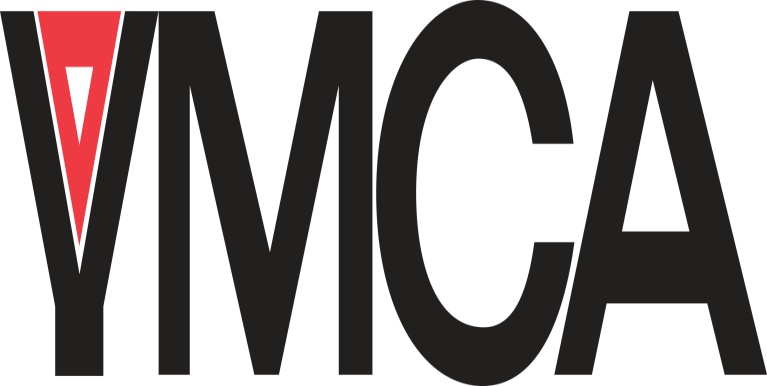 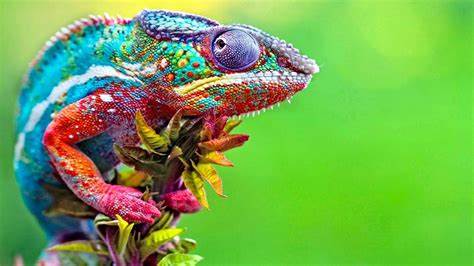 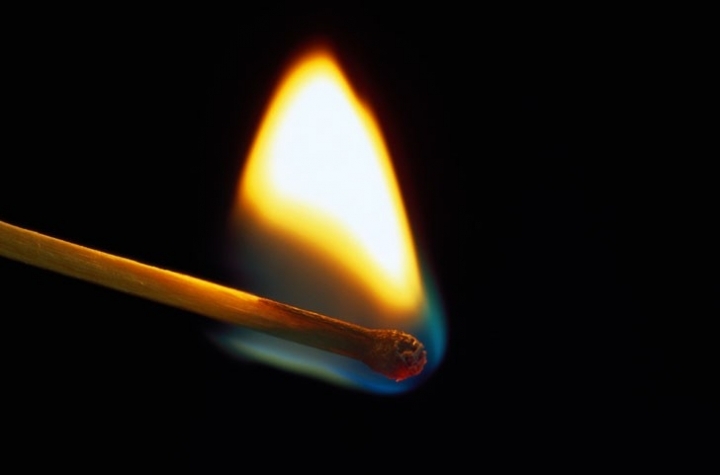 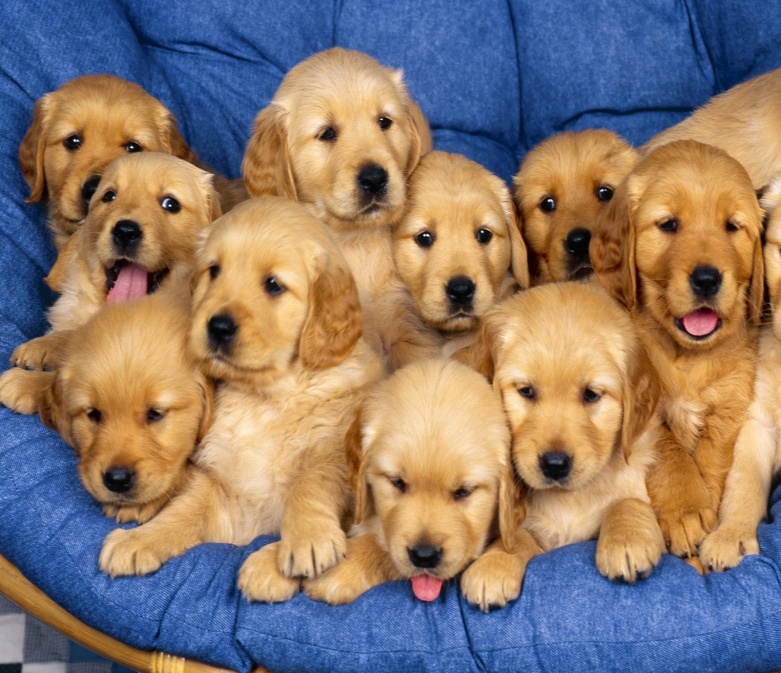 